Date:               ________        ELK AWARD ApplicationELK AWARD Application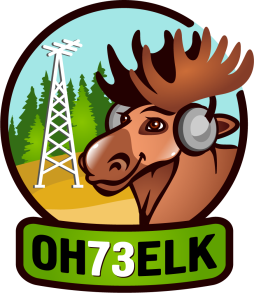 Award Application for the ELK AWARDAward manager: YL RAISA  https://Raisa.blog/ Award Application for the ELK AWARDAward manager: YL RAISA  https://Raisa.blog/ Please accept my application and send the ELK AWARD toName:  Call: Postal address: (only  if  you would like to receive a printed version by mail and you indicated printed in the Email subject with this Application)Please accept my application and send the ELK AWARD toName:  Call: Postal address: (only  if  you would like to receive a printed version by mail and you indicated printed in the Email subject with this Application)No.CALLDATEUTCMHzMODEREMARKS*1234567891011OH73ELK